AUTODICHIARAZIONE AI SENSI DELL’ART. 47 D.P.R. N. 445/2000 Minori che frequentano comunità scolastiche/educativeIl sottoscritto COGNOME _______________		NOME ______________________________CF_________________________________	              residente in ______________________ (______)Via ________________________________		Tel _____________________________________Cell _______________________________		e-mail ___________________________________ in qualità di __________________________ 		DEL MINORECOGNOME ________________________		NOME___________________________________CF__________________________________		Data di Nascita_____________________________Recapito telefonico _______________________________________________________________________Consapevole che le dichiarazioni false, la falsità negli atti e l’uso di atti falsi comportano l’applicazione delle sanzioni penali previste dall’art. 76 del D.P.R.445/2000 e la decadenza dai benefici eventualmente conseguenti al provvedimento emanato sulla base della dichiarazione non veritieraDICHIARA SOTTO LA PROPRIA RESPONSABILITÀDi essere consapevole dell’obbligo di far rispettare al minore le misure di isolamento domiciliare fiduciario fino ad esito tamponeDi essere consapevole dell’obbligo di far rispettare al minore le misure di isolamento domiciliare obbligatorio fino a guarigione in caso di esito positivo al tamponeDICHIARA ALTRESI’BARRARE UNA DELLE SEGUENTI OPZIONI:Che il suddetto minore nelle 24 ore precedenti ha avuto durante lo svolgimento delle attività scolastiche/educative (*): SINTOMI RESPIRATORI (TOSSE, MAL DI GOLA, RAFFREDDORE)DISSENTERIA CONGIUNTIVITE FORTE MAL DI TESTA ANOSMIA (PERDITA OLFATTO) AGEUSIA (PERDITA GUSTO) DOLORI MUSCOLARI DISPNEA (DIFFICOLTA RESPIRATORIA, AFFANNO) FEBBRE ≥ 37,5° Di aver ricevuto indicazione ad effettuazione tampone nelle 24 ore precedenti da parte del Pediatra di Libera Scelta/Medico di Medicina Generale del suddetto minoreNOTA BENE: Nel setting scolastico ai “contatti stretti di caso sospetto” in attesa dell’esito del tampone NON si applica la quarantena fino ad eventuale esito positivo del tampone del caso sospetto. E’ comunque fortemente raccomandato un atteggiamento prudenziale in particolare per i contatti stretti continuativi (ad esempio i genitori): utilizzo delle mascherine in ogni situazione, evitare ove possibile o comunque ridurre i momenti di socialità e l’utilizzo di mezzi pubblici. Si richiama quindi il senso di responsabilità per garantire il giusto equilibrio tra una sostanziale sicurezza rispetto alla patologia CoviD-19 e la possibilità di condurre le attività quotidiane (lavoro, etc.).In fede 								Data_________________________					_________________________ (Firma del dichiarante) Il presente modulo sarà conservato nel rispetto della normativa sulla tutela dei dati personali, fino al termine dello stato di emergenza sanitaria.(*) In caso di esordio sintomi a scuola SI RAMMENTA DI CONTATTARE IL PROPRIO PEDIATRA DI FAMIGLIA al quale segnalare tempestivamente lo stato di salute del minore e l’effettuazione del tampone naso faringeoSi attesta che l'alunno/a _____________________________________ frequentante la classe _________ della scuola  _______________________________ in  data _____________ è stato/a dimesso/a anticipatamente dalle lezioni per  sintomatologia suggestiva di Covid 19.L'INSEGNANTE ________________________________________________________                                      cognome nome                                                                              firma                                                                                                                                                              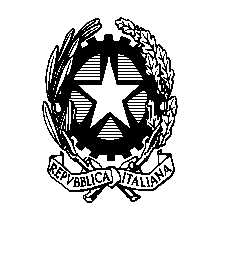 MINISTERO DELL’ISTRUZIONEISTITUTO COMPRENSIVO “DE AMICIS” TREVIGLIOviale Partigiano 25 - 24047 Treviglio (BG)  -  tel 0363/307056 fax 0363/49031e-mail: bgic8ae00e@istruzione.it – pec: bgic8ae00e@pec.istruzione.ithttp://www.icdeamicistreviglio.edu.itcodice fiscale 93045780165         codice ministeriale BGIC8AE00E